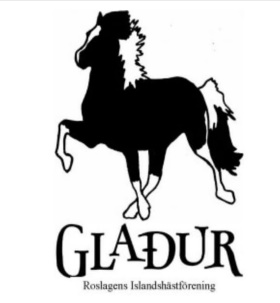 Dagordning Gladurs Årsmöte 24/3 - 2024a) Mötets öppnandeb) Godkännande av föredragningslistac) Frågan om mötets behöriga utlysande, röstlängden fastställsd) Val av ordförande att föra förhandlingarnae) Anmälan av styrelsens val av sekreteraref) Val av två justerare tillika rösträknare att jämte ordföranden justera årsmötesprotokolletg) Behandling av verksamhetsberättelsenh) Behandling av ekonomisk berättelse och föredragning av revisorernas berättelsei) Fråga om ansvarsfrihet för styrelsenj) Fastställande av antal ledamöter i styrelsenk) Val av ordförande, kassör, sekreterare samt ev ledamöter och suppleanter på två år. Hälften av ledamöterna väljs varje år.l) Val av två revisorer samt två revisorssuppleanter för ett årm) Val av ombud till riksårsmötet samt suppleanter till dessan) Val av ledamöter i valberedningen varav en sammankallandeo) Fastställande av medlemsavgift i lokalförening för nästföljande årp) Propositioner till riksmöteq) Övriga i förväg anmälda frågorr) Övrig informations) Mötets avslutande